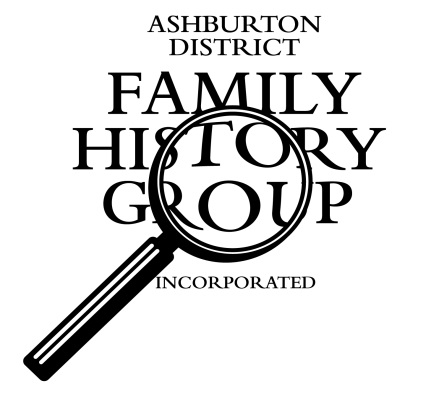 Research Request Your Name:_____________________________________________________________________Address:________________________________________________________________________Telephone No:___________________________________Email:__________________________________Research DetailsSurname:_________________________________________________________________________First  Names:______________________________________________________________________Spouse:__________________________________________________________________________Type of Record:Baptism         Marriage         Burial        Headstones         Cemetery Records       School RecordsPeriod/Date if known:_______________________________________________________________Additional Information_______________________________________________________________                                                                                                                                              _______________________________________________________________________________________________________________________________________________________________________________________________________________________________________________________________________________________________________________________________________________________________________________________________________________________________________________________________________________________________________________________________________________________________________________________Information already known:______________________________________________________________________________________________________________________________________________________________________________________________________________________________________________________________________________________________________________